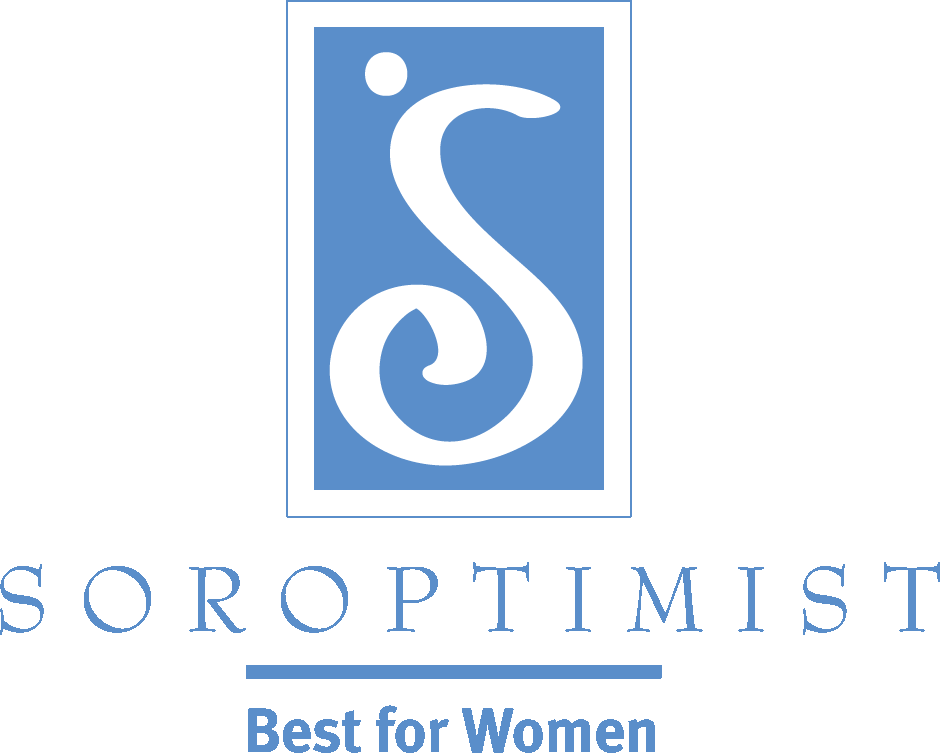 國際蘭馨交流協會美洲聯盟招募要訣: 秘密揭開 – 潛在會員想要些什麼!招募會員可能是一項很艱鉅的任務  因為當一位潛在會員造訪你的分會時我們很難知道她真正希望得到些什麼. 如果對一群潛在會員你能 “進入她們的腦中”, 了解她們想成為蘭馨會員是因為想得到些什麼, 那會有多好? 你很幸運! SIA 能夠取得大批熱情潛在會員的資料  這些潛在會員在SIA 的網站上都填寫了簡介表格! 經由一份調查, 她們透露當她們要加入一個組織時所要尋找的是什麼. 現在你的分會可以不用再去猜測, 只要根據我們所知道的  對潛在會員什麼是重要的, 來開始擬訂你們的招募策略!  人際關係 – 將近 75% 的調查回應者指出她們希望得到的是 “友誼和伙伴情誼” 以及 “與志同道合的婦女在一起”.你的分會是否在開會前或開會後提供會員社交的機會, 讓會員可以打成一片或彼此認識? 邀請潛在會員提早幾分鐘來參加會議, 將她介紹給幾位會員, 所以當大家開始正式討論時, 她可以感到自在! 同時, 要營造建立伙伴情誼的園地, 當有訪客到來時, 展示這個結交新朋友的機會! 宗旨 – 68% 的受調者表示有興趣加入是因為她個人與我們的宗旨相連繫.你的分會是否參與SIA 著名的夢想活動、蘭馨會實現你的夢想獎和夢想它, 實現它: 女青年事業支援? 突顯這些改變生命的活動以及你分會在當地舉辦著重於婦女與女孩的各項專案, 潛在會員想要加入蘭馨會是因為我們的宗旨是要改善婦女與女孩的生活. 當你在介紹分會時, 要著重於我們以宗旨為基礎的工作, 並要讓潛在會員知道在她加入蘭馨會後她可以如何直接參與這些專案!個人成長 – 63% 的受調者希望成為會員後能獲得領導力和個人發展的機會. 你分會有什麼領導力發展的機會? 告訴潛在會員你分會中有哪些委員會和其他職位. 要確保與潛在會員分享任何領導力訓練的機會  這不就是一個希望在分會承擔責任的新會員要經歷的路徑嗎? 你可以考慮使用能力評量表做為一項工具. 這份評量表可以幫助你了解潛在會員有什麼技巧可以提供給分會, 並也能讓你了解她想要學些什麼. 如此, 你將可以引導她參與她真正有興趣的委員會和專案活動! 志工機會 – 62% 的潛在會員尋找能親身參與的志工機會. 你的分會是否有即將要展開的專案、計劃或活動? 邀請一位潛在會員來參與! 你可以很容易展現出這項價值  因為志工機會是我們所有分會的基本要素! 你分會所提供的是否吻合潛在會員要加入成為會員所希望得到的那些價值? 如果是, 那麼蘭馨會就完美的適合她! 我們的分會佔有獨特地位來提供上述所提到的一切: 一群志同道合的婦女在一起培養友誼, 且在致力於改變生命的志工活動中改善婦女與女孩的生活並共同成長! 當你在招募可能的新成員而談論到你的分會時, 著重在這些主題上  這些都是對她們非常重要並使她們想要加入分會的重要價值! 